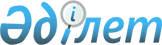 2018 жылға субсидияланатын тыңайтқыштар түрлерінің тізбесін және тыңайтқыштарды сатушыдан сатып алынған тыңайтқыштардың 1 тоннасына (килограмына, литрiне) арналған субсидиялардың нормаларын бекіту туралыЖамбыл облысы әкімдігінің 2018 жылғы 25 қаңтардағы № 15 қаулысы. Жамбыл облысы Әділет департаментінде 2018 жылғы 19 ақпанда № 3706 болып тіркелді.
      РҚАО-ның ескертпесі.

      Құжаттың мәтінінде тұпнұсқаның пунктуациясы мен орфографиясы сақталған.
      "Қазақстан Республикасындағы жергілікті мемлекеттік басқару және өзін-өзі басқару туралы" Қазақстан Республикасының 2001 жылғы 23 қаңтардағы Заңына сәйкес Жамбыл облысының әкімдігі ҚАУЛЫ ЕТЕДІ:
      1. 2018 жылға субсидияланатын тыңайтқыштар түрлерінің тізбесі және тыңайтқыштарды сатушыдан сатып алынған тыңайтқыштардың 1 тоннасына (килограмына, литрiне) арналған субсидиялардың нормалары осы қаулының қосымшасына сәйкес бекітілсін.
      2. "Жамбыл облысы әкімдігінің ауыл шаруашылығы басқармасы" коммуналдық мемлекеттік мекемесі заңнамада белгіленген тәртіппен:
      1) осы қаулының әділет органдарында мемлекеттік тіркелуін;
      2) осы қаулының мемлекеттік тіркеуден өткеннен кейін күнтізбелік он күн ішінде оны ресми жариялауға жіберуді;
      3) осы қаулының Жамбыл облысы әкімдігінің интернет-ресурсында орналастырылуын;
      4) осы қаулыдан туындайтын басқа да шаралардың қабылдануын қамтамасыз етсін.
      3. "Субсидияланатын тыңайтқыштар түрлерінің тізбесін және тыңайтқыштарды сатушыдан сатып алынған тыңайтқыштардың 1 тоннасына (килограмына, литрiне) арналған субсидиялардың нормаларын бекіту туралы" Жамбыл облысы әкімдігінің 2017 жылғы 27 сәуірдегі № 81 қаулысы (Нормативтік құқықтық актілердің мемлекеттік тіркеу тізілімінде № 3431 болып тіркелген, 2017 жылдың 16 мамырында Қазақстан Республикасы нормативтік құқықтық актілерінің эталондық бақылау банкінде электрондық түрде жарияланған) күші жойылды деп танылсын.
      4. Осы қаулының орындалуын бақылау облыс әкімінің орынбасары М. Мұсаевқа жүктелсін.
      5. Осы қаулы әділет органдарында мемлекеттiк тiркелген күннен бастап күшiне енедi және оның алғашқы ресми жарияланған күнінен кейін қолданысқа енгізіледі. 2018 жылға субсидияланатын тыңайтқыштар түрлерінің тізбесі және тыңайтқыштарды сатушыдан сатып алынған тыңайтқыштардың 1 тоннасына (килограмына, литрiне) арналған субсидиялардың нормалары
      Ескерту. Қосымшаға өзгерістер енгізілді - Жамбыл облысы әкімдігінің 13.07.2018 № 136 (алғашқы ресми жарияланған күнінен кейін қолданысқа енгізіледі) қаулысымен.
					© 2012. Қазақстан Республикасы Әділет министрлігінің «Қазақстан Республикасының Заңнама және құқықтық ақпарат институты» ШЖҚ РМК
				
      Облыс әкімі

А. Мырзахметов
Жамбыл облысы әкімдігінің 
 2017 жылғы "25" қаңтардағы 
 № 15 қаулысына қосымша
№ қ/с
Субсидияланатын тыңайтқыш түрлерi
Тыңайтқыштың әсер ету құрамы, %
Өлшем бірлігі
Бір бірлікке арналған субсидиялар нормасы, теңге
1
2
3
4
5
Азоттық тыңайтқыштар
Азоттық тыңайтқыштар
Азоттық тыңайтқыштар
Азоттық тыңайтқыштар
1
Аммиак селитрасы
N 34,4
тонна
36 000,00
1
Аммиакты селитра
N 34,4
тонна
36 000,00
1
Б маркалы аммиакты селитра 
N 34,4
тонна
36 000,00
2
Аммоний сульфаты
N-21 
тонна
30 800,00
2
Капролактамды аммоний сульфаты 
N-21
тонна
30 800,00
2
Аммоний сульфаты
N-21, S-24
тонна
30 800,00
2
Кристалды аммоний сульфаты
N-21, S-24
тонна
30 800,00
3
Карбамид 
N 46,2
тонна
42 500,00
3
Карбамид 
N 46,3
тонна
42 500,00
3
Карбамид 
N 46
тонна
42 500,00
3
Б маркалы карбамид 
N 46,2
тонна
42 500,00
3
Б маркалы карбамид 
N-46,1
тонна
42 500,00
4
Сұйық тыңайтқыш ҚАҚ+
N 28-34, K2O-0,052, SO3-0,046, Fe-0,04 (EDTA)
тонна
42 500,00
4
Сұйық азотты тыңайтқыш (ҚАҚ) 
N 32
тонна
42 500,00
4
Сұйық азотты тыңайтқыш, ҚАҚ-32 маркасы
N 32
тонна
42 500,00
4
Сұйық азотты тыңайтқыш (ҚАҚ)
N аммонийлік - 6,8, N нитраты- 6,8, N амидті - 13,5
тонна
42 500,00
Фосфорлы тыңайтқыштар
Фосфорлы тыңайтқыштар
Фосфорлы тыңайтқыштар
Фосфорлы тыңайтқыштар
5
Суперфосфат
P 15
тонна
18 700,00
5
Байытылған суперфосфат
P 21,5
тонна
18 700,00
6
Шилісай кен орнының фосфоритті концентраты мен ұны
P 17 
тонна
12 385,00
7
Супрефос-NР" супрефосы
N12, P2O5-24, Ca-02, Mg-0,2, SO3-02
тонна
64 000,00
8
"Супрефос-NS" азот-күкірті бар супрефосы 
N12, P2O5-24, Ca-14, Mg-0,5, SO3-25
тонна
64 000,00
9
Аммофос
N-10, P-46
тонна
62 500,00
9
Аммофос
N-12, P-52
тонна
62 500,00
Калийлі тыңайтқыштар
Калийлі тыңайтқыштар
Калийлі тыңайтқыштар
Калийлі тыңайтқыштар
10
Хлорлы, электролитті калий 
KCl-68, K20-48
тонна
55 000,00
10
Хлорлы калий
K2O-60
тонна
55 000,00
10
Хлорлы калий
K 60
тонна
55 000,00
11
Тазартылған күкірт қышқылды калий (калий сульфаты)
K2O-50
тонна
130 000,00
11
Сульфат калий агрохимикаты
K-53, S-18
тонна
130 000,00
11
Сульфат калий (Krista SOP)
K2O-52, SO3- 45
тонна
130 000,00
Күрделі тыңайтқыштар
Күрделі тыңайтқыштар
Күрделі тыңайтқыштар
Күрделі тыңайтқыштар
12
NPK 15:15:15 маркалы нитроаммофоска
N 15 P 15 K 15
тонна

тонна
59000, 00

59000, 00
12
Азотты-фосфорлы-калийлі нитроаммофоска тыңайтқышы (азофоска)
N 16 P 16 K 16
тонна

тонна
59000, 00

59000, 00
12
NPK-1 азотты-фосфорлы-калийлі тыңайтқышы (диаммофоска)
N 10 P 26 K 26
тонна

тонна
59000, 00

59000, 00
12
23:13:8 маркалы нитроаммофоска 
N 23 P 13 K 8
тонна

тонна
59000, 00

59000, 00
12
NPK тыңайтқыш: нитроаммофоска
N 16 P 16 K 16
тонна

тонна
59000, 00

59000, 00
12
Нитроаммофоска
N 16 P 16 K 16
тонна

тонна
59000, 00

59000, 00
12
NPK 16:16:16 маркалы нитроаммофоска
N 16 P 16 K 16
тонна

тонна
59000, 00

59000, 00
12
14:14:23 маркалы нитроаммофоска
N 14 P 14 K 23
тонна

тонна
59000, 00

59000, 00
12
10:26:26 маркалы нитроаммофоска
N 10, P 26, K 26
тонна

тонна
59000, 00

59000, 00
12
Азотты-фосфорлы-калийлі маркалы тыңайтқыш
N 10 P 26 K 26
тонна

тонна
59000, 00

59000, 00
12
NPK тыңайтқыш: Нитрофоска
N 15 P 15 K 15
тонна

тонна
59000, 00

59000, 00
12
Күрделі азотты-фосфорлы-калийлі минералды тыңайтқышы (NPK тукоқоспалары)
N 16 P 16 K 16
тонна

тонна
59000, 00

59000, 00
12
Күрделі азотты-фосфорлы-калийлі минералды тыңайтқышы (NPK тукоқоспалары)
N 13 P 19 K 19
тонна

тонна
59000, 00

59000, 00
12
Күрделі азотты-фосфорлы-калийлі минералды тыңайтқышы (NPK тукоқоспалары)
N 20 P 14 K 20
тонна

тонна
59000, 00

59000, 00
12
NPK-тыңайтқыш
N 15 P 15 K 15
тонна

тонна
59000, 00

59000, 00
13
Фосфорлы-калийлі тыңайтқыш
P-18, K-9
тонна
25 750,00
14
20:20 маркалы құрамында азот-фосфор күкірті бар күрделі тыңайтқыш 
N 20 P 20 S 14
тонна
70 000,00
14
20:20 маркалы құрамында азот-фосфор күкірті бар күрделі тыңайтқыш 
 N-20, P-20, S-8-14
тонна
70 000,00
15
NPK тыңайтқышы: Нитрофоска
N 6 P 14 K 14 Ca 12
тонна
57 500,00
16
Жақсартылған гранулометриалды құрамды нитроаммофоска
N 16 P 16 K 16 S 2 Ca 1 Mg 0,6
тонна
80 000,00
16
14:14:23 маркалы нитроаммофоска 
N 14 P 14 K 23 S 1,7 Ca 0,5 Mg 1
тонна
80 000,00
17
Азот- фосфор – калий - күкірті бар тыңайтқыш (NPКS- тыңайтқыш)
N-4,0, Р2О5-9,6, К2О-8,0, SO3-12,0, СаО-10,2, MgO-0,5
тонна
44 898,00
18
А, Б, В (NPS- тыңайтқыш) маркалы азот-фосфор-күкірті бар тыңайтқыш
Құрамы кем емес: аммонийлік азот - 6,0%; Р2О5-11,0%; SO3-15,0%; СаО-14,0%; MgO-0,25% 
тонна
44 100,00
19
Фосфор -калийі бар тыңайтқыш (РК- тыңайтқыш)
Р2О5-14, К2О-8,0, СаО-13,2, MgO-0,45
тонна
30 200,00
20
Құрамында фосфор-калий-күкірті бар тыңайтқыш (РКS- тыңайтқыш) 
Р2О5-13,1, К2О-7,0, SО3-7,0, СаО-13,3, MgО-0,4
тонна
30 428,00
21
Құрамында фосфор-күкірті бар тыңайтқыш (РS- тыңайтқыш) 
Р2О5-11, 0,O3-10,0, СаО-13,5, MgO-0,45
тонна
25 165,00
22
А маркалы арнайы суда ерігіш моноаммонийфосфаты 
N-12, P-61
тонна
190 000,00
22
Азықтық моноаммонийфосфаты
N-12, P-61
тонна
190 000,00
23
Монокалий фосфат агрохимикаты
P-52, K-34 
тонна
340 000,00
23
Krista MKP тыңайтқышы (монокалий фосфаты)
P2O-52, K20-34
тонна
340 000,00
Микротыңайтқыштар
Микротыңайтқыштар
Микротыңайтқыштар
Микротыңайтқыштар
24
"МЭРС" Микробиотыңайтқышы" микроэлементтері бар қоректендіретін ерітінділер
фитоқосылысы Fe-2,5, фитоқосылысы Mo-2,0, фитоқосылысы Cu-1,0, фитоқосылысы Zn-2,5, фитоқосылысы Mn-1,0, фитоқосылысы Сo-0,5, фитоқосылысы B-0,5 
литр
5 000,00
25
YaraLivaCalcinit кальций нитраты
N-15,5, NH4-1,1, NO3-14,4, CaO-26,5
тонна
132 500,00
26
Kristalon Special минералды тыңайтқышы
(N-18, NH4-3,3, NO3-4,9, Nкарб- 9,8, P2O5-18, K2O-18, MgO-3, SO3-5, B-0,025, Cu-0,01, Fe- 0,07, Mn-0,04, Zn-0,025, Mo 0,004) 
тонна
350 000,00
26
KristalonRed минералды тыңайтқышы
(N12, NH4 1,9, NO3 10,1, P2O5 12, K2O 36, MgO1, SO32,5, B 0,025, Cu 0,01, Fe 0,07, Mn 0,04, Zn0,025, Mo 0,004) 
тонна
350 000,00
26
KristalonYellow минералды тыңайтқышы
N13, NH4 8,6, NO3 4,4, P2O5 40, K2O 13, B 0,025, Cu 0,01, Fe 0,07, Mn 0,04, Zn0,025, Mo 0,004
тонна
350 000,00
26
Kristalon Cucumber минералды тыңайтқышы
N14, NO3 7, Nкарб 7, P2O5 11, K2O 31, MgO 2,5, SO3 5, B 0,02, Cu 0,01, Fe 0,15, Mn 0,1, Zn0,01, Mo 0,002
тонна
350 000,00
27
Yara Vita Rexolin D12 хелат темір DTPA тыңайтқышы
Fe-11,6
килограмм
1 744,50
27
Yara Vita Rexolin Q40 хелат темір EDDHA тыңайтқышы
Fe-6
килограмм
1 744,50
27
"Хелат Fe-13" маркалы Ультрамаг 
Fe-13
килограмм
1 744,50
28
Yara Vita Rexolin Zn15 хелат мыс EDTA тыңайтқышы
Zn-14,8
килограмм
1 533,50
28
 "Хелат Zn-15" маркалы Ультрамаг 
Zn-15
килограмм
1 533,50
29
Yara Vita Rexolin Mn13 хелат марганец EDTA тыңайтқышы 
Mn-12,8
килограмм
1 533,50
29
 "Хелат Mn-13" маркалы Ультрамаг
Mn-13
килограмм
1 533,50
30
Yara Vita Rexolin Cu15, хелат мырыш EDTA тыңайтқышы
Cu-14,8
килограмм
2 068,50
30
 "Хелат Mn-13" маркалы Ультрамаг 
Cu-15
килограмм
2 068,50
31
Yara Vita Rexolin Ca10 
Са-9,7
килограмм
1 629,50
32
 Yara Vita Rexolin APN тыңайтқышы
B-0,85, Cu-0,25, Fe-6, Mn-2,4, Zn-1,3, Mo-0,25
килограмм
2 007,50
33
 Yara Vita Rexolin ABC тыңайтқышы
K2O-12, MgO-3, SO3-6,2, B-0,5, Cu-1,5,Fe-4, Mn-4, Zn-1,5, Mo-0,1
килограмм
1 685,50
34
 Yara Vita Tenso Coctail тыңайтқышы
B-0,52, Cu-0,53, Fe-3,8, Mn-2,57, Zn-0,53, Mo-0,13, CaO-3,6
килограмм
2 031,00
35
 Yara Vita Brassitrel тыңайтқышы
MgO 8,3, SО3 28,75, B 8, Vn 7, Mo 0,4 
килограмм
1 267,00
36
 Yara Vita agriphos тыңайтқышы
P205-29,1, K20-6,4,Cu-1, Fe-0,3, Mn-1,4, Zn-1
килограмм
1 383,00
37
YaraVita ZINTRAC 700
N1, Zn-40
килограмм
1 901,50
38
YaraVita MOLYTRAC 250
P2O5-15,3, Mo-15,3
килограмм
6 565,50
39
YaraVita BORTRAC 150
N-4,7, B-11
литр
810,50
40
(Krista MgS) магния сульфаты
Mg2O-16, SO3- 32
тонна
139 000,00
41
Krista K Plus (калий нитраты) тыңайтқышы 
N-13,7, NO3-13,7, K2O - 46,3
тонна
242 500,00
41
 Калий азотқышқылды минералды тыңайтқышы (калий нитраты)
N-13,6, K2O - 46,4
тонна
242 500,00
42
Krista MAG тыңайтқышы (магний нитраты)
N-3-11, NO3-11, MgO - 15
тонна
172 000,00
43
BlackJak тыңайтқышы
Гуминдік қышқылдар-19-21, фульвоқышқылдары-3-5, ульмин қышқылдары және гумин
литр
2 000,00
44
Terra-Sorb foliar тыңайтқышы
 еркін амин қышқылы 9,3, N-2,1, B-0,02, Zn-0,07, Mn-0,04
литр
2 000,00
45
Terra-Sorb complex тыңайтқышы
 еркін амин қышқылы 20, N-5,5, B-1,5, Zn-0,1, Mn-0,1, Fe-1,0, Mg-0,8, Mo-0,001
литр
2 500,00
46
 Millerplex тыңайтқышы
N-3, P205-3, K20-3, теңіз балдырының экстракты
литр
4 200,00
47
 "Старт" маркалы Биостим органикалық-минералды тыңайтқышы 
амин қышқылы – 5,5, полисахаридтер – 7,0, N – 4,5, Р2О5 – 5,0, К2О – 2,5, MgO - 1,0, Fe – 0,2, Mn – 0,2, Zn – 0,2, Cu -0,1, B – 0,1, Mo – 0,01
литр
2 912,50
48
"Универсал" маркалы Биостим органикалық-минералды тыңайтқышы
аминокислоты – 10,0, N – 6,0, К2О – 3,0%, SO3 – 5,0%
литр
2 600,00
49
"Рост" маркалы Биостим органикалық-минералды тыңайтқышы 
амин қышқылы – 4,0, N – 4,0, Р2О5 – 10,0, SO3 – 1,0, MgO - 2,0, Fe – 0,4, Mn – 0,2, Zn – 0,2, B – 0,1
литр
2 600,00
50
"Зерновой" маркалы Биостим органикалық-минералды тыңайтқышы
амин қышқылы – 7,0, N – 5,5, Р2О5 – 4,5, К2О – 4,0, SO3 – 2,0, MgO - 2,0, Fe – 0,3, Mn – 0,7, Zn – 0,6, Cu -0,4, B – 0,2, Mo – 0,02, Co – 0,02
литр
2 600,00
50
"Масличный" маркалы Биостим органикалық-минералды тыңайтқышы
амин қышқылы – 6,0, N – 1,2, SO3 – 8,0, MgO - 3,0, Fe – 0,2, Mn – 1,0, Zn – 0,2, Cu – 0,1, B – 0,7, Mo – 0,04, Co – 0,02
литр
2 600,00
51
Фертигрейн старт (Fertigrain Start)
N-3
литр
1 900,00
52
Фертигрейн Старт СоМо (FERTIGRAIN START СоМо)
N-3, Mo-1, Zn-1
литр
2 840,00
53
Фертигрейн Фолиар (FERTIGRAIN FOLIAR)
N-3,5, Р2О5 – 2, K2O-2,0, MgO-1,5
литр
1 900,00
54
Fertigrain Cereal (Фертигрейн дәнді)
N-4, Р2О5 – 3, K2O-2,0, MgO-1,5
литр
1 670,00
54
Fertigrain Oilseed (Фертигрейн майлы)
N-5, Zn-0,75, Mn-0,5,B-0,1, Fe-0,1, Cu-0,1, Mo-0,02, Co-0,01
литр
1 670,00
55
Текамин Райз (TECAMIN RAIZ)
N-4,5, K2O-1,0, Fe-0,5,Mn-0,3, Zn-0,15, Cu-0,04
литр
2 283,50
56
Агрифул (AGRIFUL)
N-4,5,Р2О5 – 1, K2O-1,0
литр
1 654,00
57
Текамин Макс (TECAMIN MAX)
N-7
литр
1 750,00
58
Текамин брикс (TECAMIN BRIX)
K-18, B-0,2
литр
1 686,50
59
Текамин флауэр (TEKAMIN FLOWER)
B-10, Mo-0,5
литр
2 073,90
60
Tecamin Vigor (Текамин Вигор)
Р2О5 – 1, K2O-1,0
литр
2 563,00
61
Текнокель Амино Микс (TECNOKEL AMINO MIX)
Fe-3, Zn-0,7, Mn-0,7, Cu-0,3, B-1,2, Mo-1,2
литр
1 427,00
62
Текнокель амино бор (TECNOKEL AMINO B)
B-10
литр
1 503,00
63
Текнокель Амино цинк (TECNOKEL AMINO Zn)
Zn-8
литр
1 370,00
64
Текнокель Амино кальций (TECNOKEL AMINO CA)
Ca-10
литр
1 427,00
65
Текнокель Амино Fe (TECNOKEL AMINO Fe)
Fe-9,8 
литр
2 188,00
66
Текнокель Амино магний (TECNOKEL AMINO Mg)
MgO-6
литр
898,00
67
Текнокель Амино Марганец (TECNOKEL AMINO MN)
Mn-6
литр
898,00
68
Текнокель Амино Молибден (TECNOKEL AMINO MO
Mo-6
литр
4 459,00
69
Текнокель амино калий (TECNOKEL AMINO K)
K-20
литр
1 600,00
70
Контролфит купрум (CONTROLPHYT CU)
Cu-6,5
литр
1 978,75
71
Контролфит РК (CONTROLPHYT РК)
P-30, K- 20
литр
1 750,00
72
Текнофит (TECNOPHYT PH)
поли-гиброки-карбон қышқылы-20, N-2, P-2
литр
1 864,60
73
 Бороплюс (Boroplus) минералды тыңайтқышы
B - 11
литр
1 362,50
74
 Брексил кальций минералды тыңайтқышы (Brexil Ca)
CaO-20, B-0,5
килограмм
1 835,00
75
 Брексил Комби минералды тыңайтқышы (Brexil Combi) 
B-0,9, Cu-0,3, Fe-6,8, Mn-2,6, Mo - 0,2, Zn-1,1
килограмм
1 700,00
76
 Брексил Микс минералды тыңайтқышы (Brexil Mix)
MgO - 6, B-1,2, Cu-0,8, Fe-0,6, Mn-0,7, Mo - 1,0, Zn-5
килограмм
1 800,00
77
Брексил Мульти минералды тыңайтқышы (Brexil Multi)
MgO - 8,5, B-0,5, Cu-0,8, Fe-4,0, Mn-4, Zn-1,5
килограмм
1 500,00
78
 Брексил Феррум минералды тыңайтқышы (Brexil Fe)
Fe-10 
килограмм
1 525,00
79
 Брексил Цинк минералды тыңайтқышы (Brexil Zn)
Zn-10
килограмм
1 747,50
80
 Кальбит С минералды тыңайтқышы (Calbit C)
CaO - 15
килограмм
1 048,00
81
 Мастер 13.40.13 минералды тыңайтқышы 
N-13; Р205-40;К2O-13, B-0,02, Cu-0,005, Fe-0,07, Mn-0,03, Zn-0,01 
килограмм
593,00
82
 Мастер (MASTER) 15:5:30+2 минералды тыңайтқышы 
N-15; Р205-5;К2O-30, MgO-2, B-0,02, Cu-0,005, Fe-0,07, Mn-0,03, Zn-0,01%
килограмм
475,00
83
 Мастер (MASTER) 18:18:18 минералды тыңайтқышы 
N-18; Р205-18;К2O-18, MgO - 3, SO3- 6, B-0,02, Cu-0,005, Fe-0,07, Mn-0,03, Zn-0,01
килограмм
450,00
84
 Мастер 20:20:20 (Master 20:20:20) минералды тыңайтқышы
N-20; Р205-20;К2O-20, B-0,02, Cu-0,005, Fe-0,07, Mn-0,03, Zn-0,01
килограмм
500,00
85
 Мастер 3:11:38+4 (Master 3:11:38+4) минералды тыңайтқышы
N-3; Р205-11;К2O-38, MgO - 4, SO3- 25, B-0,02, Cu-0,005, Fe-0,07, Mn-0,03, Zn-0,01
килограмм
500,00
86
 Мастер (MASTER) 3:37:37 минералды тыңайтқышы
N-3; Р205-37;К2O-37, B-0,02, Cu-0,005, Fe-0,07, Mn-0,03, Zn-0,01
килограмм
754,50
87
Плантафол 10:54:10 (Plantafol 10:54:10) минералды тыңайтқышы
N-10; Р205-54;К2O-10, B-0,02, Cu-0,05, Fe-0,1, Mn-0,05, Zn-0,05
килограмм
900,00
88
 Плантафол 20:20:20 (Plantafol 20:20:20) минералды тыңайтқышы
N-20; Р205-20;К2O-20, B-0,02, Cu-0,05, Fe-0,1, Mn-0,05, Zn-0,05
килограмм
670,00
89
 Плантафол 30:10:10 (Plantafol 30:10:10) минералды тыңайтқышы
N-30; Р205-15;К2O-45, B-0,02, Cu-0,05, Fe-0,1, Mn-0,05, Zn-0,05
килограмм
725,00
90
 Плантафол 5:15:45 (Plantafol 5:15:45) минералды тыңайтқышы
N-5; Р205-10;К2O-10, B-0,02, Cu-0,05, Fe-0,1, Mn-0,05, Zn-0,05
килограмм
825,00
91
Феррилен 4,8 (Ferrilene 4,8) минералды тыңайтқышы
Fe-6
килограмм
2 527,50
91
Феррилен (Ferrilene) минералды тыңайтқышы
Fe-6
килограмм
2 527,50
92
 Феррилен Триум (Ferrilene Trium) минералды тыңайтқышы
Fe-6, Mn-1, K2O-6
килограмм
2 943,50
93
 Control DMP тыңайтқышы
N-30 (амиднті азот); Р205-17 ( фосфорлы пентоксид)
литр
1 605,50
94
 Аминосит 33% (Aminosit 33%) тыңайтқышы
еркін амин қышқылы -33, жалпы N-9,8, органикалық заттек-48
литр
2 520,00
95
 Калий Го тыңайтқышы
K20-33,8
литр
1 746,00
96
 Калий Го Плюс тыңайтқышы
 K2O-14, балдыр экстракты - 2,9, еркін амин қышқылы-2,4
литр
2 052,00
97
 Кремний К тыңайтқышы
K20-13,2, SiO2-26
литр
2 430,00
98
Мантурон тыңайтқышы
N-1,5, P2O5-0,5, K2O-0,5, органикалық заттек- 23
литр
5 940,00
99
 "Нутривант Плюс" агрохимикаты (бақшалық)
N-6; Р-16; К-31, MgO-2, Fe-0,4, Zn-0,1, B-0,5, Mn-0,7 , Cu-0,01, Mo-0,005 
килограмм
1 500,00
100
"Нутривант Плюс" агрохимикаты (жүзім)
Р-40; К-25, MgO-2, B-2 
килограмм
1 500,00
101
Нутривант Плюс зерновой минералды тыңайтқышы 
N-19; Р-19;К-19, MgO-2, Fe-0,05, Zn-0,2, B-0,1, Mn-0,2 , Cu-0,2, Mo-0,002 
килограмм
1 500,00
101
Нутривант Плюс зерновой минералды тыңайтқышы 
N-6; Р-23; К-35, MgO-1, Fe-0,05, Zn-0,2, B-0,1, Mn-0,2 , Cu-0,25, Mo-0,002
килограмм
1 500,00
102
Нутривант Плюс картофельный + фертивант
P-43; K-28, MgO-2, Zn-0,2, B-0,5, Mn-0,2 
килограмм
1 500,00
103
Нутривант Плюс масличный минералды тыңайтқыш
P-20; K-33, MgO-1, S-7,5, Zn-0,02, B-0,15, Mn-0,5, Mo-0,001
килограмм
1 500,00
104
"Нутривант Плюс" агрохимикаты сыра қайнатуға арналған
P-23; K-42, Zn-0,5, B-0,1
килограмм
1 500,00
105
"Нутривант Плюс" агрохимикаты (жемістік)
N-12; Р-5; К-27, CaO-8, Fe-0,1, Zn-0,1, B-0,1, Mn-0,1 
килограмм
1 500,00
106
Нутривант Плюс рис + фертивант
Р-46; К-30, MgO-2, B-0,2 
килограмм
1 500,00
107
Нутривант Плюс агрохимикаты қант қызылшасы 
Р-36; К-24, MgO-2, B-2, Mn-1
килограмм
1 500,00
108
"Нутривант Плюс" агрохимикат (қызанақ)
N-6; Р-18; К-37, MgO-2, Fe-0,08, Zn-0,02, B-0,02, Mn-0,04 , Cu-0,005, Mo-0,005 
килограмм
1 500,00
109
Нутривант Плюс Универсальный минералды тыңайтқышы
N-19; Р-19;К-19, MgO-3,S-2,4, Fe-0,2, Zn-0,052, B-0,02, Mn-0,0025, Cu-0,0025, Mo-0,0025 
килограмм
1 500,00
110
"Нутривант Плюс" агрохимикаты (мақта)
N-4; Р-24; К-32, MgO-2, Fe-0,01, Zn-0,05, B-1, Mn-0,05, Cu-0,025, Mo-0,001 
килограмм
1 500,00
111
 Нутрифос тыңайтқышы
P2O5- 28,3, N-9,5,жалпы гуминдік экстракты-21,6, органикалық заттек - 21,6
литр
2 016,00
112
 Ризо Fe тыңайтқышы
Fe-6
литр
3 672,00
113
 Ризо L - Са+ В тыңайтқышы
еркін амин қышқылдары-3,1, N-0,5, СаО-20, В-0,9
литр
2 160,00
114
 Ризо L - B тыңайтқышы
В-15
литр
2 052,00
115
 Ризо L - Cu тыңайтқышы 
Сu-6,4
литр
3 420,00
116
 Ризо L-Mn+Zn Plus тыңайтқышы
еркін амин қышқылдары -3,4, N-5, органикалық ,N-5, Сu-0,007, Mn-5,5, Mo-0,004, Fe-0,11, Zn-8,2, B-0,011
литр
1 908,00
117
 Ризо В 18 тыңайтқышы
В-18
килограмм
2 286,00
118
 Ризо Микс тыңайтқышы
Mn-4, Zn-0,6, Fe-7, Cu-0,4, B-0,7, Mo-0,3
килограмм
3 780,00
119
 Ризо Микс Некст тыңайтқышы
Cu-0,5, Mn-7, Mo-0,1, Mg-7, Zn-10,4
килограмм
2 430,00
120
 Ризо Мо+В тыңайтқышы 
P2O5-14,6, K2O-9,5, Mo-11, B-8,3
килограмм
9 450,00
121
 Ризо Рут тыңайтқышы
еркін амин қышқылдары -32, N-7,5, P2O5-39
килограмм
11 736,00
122
 Руткат (Rutkat) тыңайтқышы 
 P2O5 - 4, K2O-3, Fe-0,4, еркін амин қышқылдары - 10, полисахаридтер-6,1, ауксиндер - 0,6
литр
3 960,00
123
 Суприлд тыңайтқышы
еркін амин қышқылдары -16,5, N-10,7, органиекалық N-5,2, аммонийлік N-5,1, P2O5-0,1, K2O-0,3, полисахаридтер - 7,9 жалпы гуминдік экстракты - 29,3 органикалық заттек- 76,7, органикалық С-40,6, СаО-0,05, MgO-0,04, Fe-0,003, Zn-0,003
литр
2 700,00
124
 Тизим тыңайтқышы
Fe-0,1, B-2,1
литр
8 460,00
125
Фасфит
P2O5-42,3, K2O-28,2
2 700,00
126
Шугагон тыңайтқышы
еркін амин қышқылдары - 7,8, N-5,2, олигосахаридтер - 29, жалпыгуминдік экстракты - 15, органикалық заттек - 29
литр
3 528,00
127
Боро-Н агрохимикаты
B-11, аминдік N-3,7
литр
730,00
128
 Ультрамаг Бор минералды тыңайтқышы
B-11, N-34,7
литр
730,00
129
 Фертикс агрохимикаты (А маркалы, Б маркалы)
А маркалы: N-15,38,MgO-2,04, So3-4,62, Cu - 0,95, Fe - 0,78, Mn-1,13, Zn-1,1, Mo-0,01, Ti - 0,02 
литр
935,00
129
 Фертикс агрохимикаты (А маркалы, Б маркалы)
Б маркалы: N-16,15, MgO-1,92, SO3-2,02, Cu - 0,3, Fe - 0,35, Mn-0,68, Zn-0,6, Mo-0,01, Ti - 0,02 , B - 0,6, Na2O - 2,88
литр
935,00
130
Сулы ерітінді изабион 62,5 органикалық-минералдық тыңайтқышы
аминдік қышқылдар және пептидтер - 62,5
литр
3 740,00
131
 SWISSGROW Phoskraft Mn-Zn минералды тыңайтқышы
P2O5-30, Mn-5, N-3, Zn-5 
литр
2 075,00
132
 SWISSGROW Bioenergy минералды тыңайтқышы
аммонийлік N-6,9, табиғи құрамы-44
литр
2 415,00
133
 Nitrokal минералды тыңайтқышы
жалпы N-9, нитратты N-8,CaO-9, Mg-5, Mo-0,07
литр
1 300,00
134
 Super K минералды тыңайтқышы
 K2O-40
литр
2 225,00
135
 BioStart минералды тыңайтқышы
жалпы N-3, нитратты N-2, аммонийлік N-1,4, P2O5-30%, Zn-5%
литр
1 820,00
136
 Phoskraft MKP минералды тыңайтқышы
P2O5-35%, K2O-23%
литр
1 950,00
137
 Curamin Foliar минералды тыңайтқышы
жалпы N-3, Сu-3
литр
2 210,00
138
Aminostim минералды тыңайтқышы
жалпы N-13,2, органикалық N-13,2, органикалық C-40
килограмм
2 350,00
139
 Sprayfert 312 минералды тыңайтқышы
жалпы N-27, нитратты азот N-5,1%, аммиакты азот N-1,8%, мочевина - 20,1%, P2O5-9%, K2O-18%, Mn-0,1%, Zn-0,1%, B-0,05%
килограмм
2 300,00
140
 Algamina минералды тыңайтқышы
жалпы N-9, органикалық N-2, органикалық C-17 P2O5-6, K2O-21, MgO- 2%, Cu-0,08%, Fe-0,2% , Mn-0,1%, Zn-0,01%
килограмм
2 220,00
141
 Agrumax минералды тыңайтқышы
жалпы N-16, аммиакты азот N-1, мочевина-15, P2O5-5, MgO-5, B-0,2, Fe-2, Mn-4, 

Zn-4
килограмм
1 900,00
142
SWISSGROW Phomazin минералды тыңайтқышы
жалпы N-3, аммонийлік N-1,5, мочевина-1,5, P2O5-30, Mn-5, Zn-5
литр
1 990,00
143
 Hordisan минералды тыңайтқышы
Cu - 5,Mn-10, Zn-10
килограмм
2 117,50
144
 SWISSGROW Thiokraft минералды тыңайтқышы
жалпы N-12, аммонийлік N-9, P2O5-15, K2O-5, SO3-30
литр
1 750,00
145
 Vigilax минералды тыңайтқышы
жалпы N-7,6, аммонийлік N-4,8, органикалық заттек-40
литр
1 850,00
146
 SWISSGROW Fulvimax минералды тыңайтқышы
гуминдік қышқылдың натрий тұзы -92,2, органикалық N-3,4
литр
1 165,00
147
 Omex Micromax минералды тыңайтқышы
S-1,82, Zn-2,6, Mn-1,95, MgO-1,3, Fe-2,6, B-0,97
литр
2 320,00
148
 Omex Foliar Boron тыңайтқышы
N-6,5, B-15
литр
1 809,00
149
Omex Bio 20 тыңайтқышы
N-20, P-20, K2O-20, MgO-1,5, Fe-0,146,балдыр экстракты -28
литр
2 881,00
150
 Omex Calmax (Кальмакс) тыңайтқышы
N-15, Ca-22,5, Mn-0,15, MgO-3, Fe-0,075
литр
1 683,50
 

151
 Omex 3Х тыңайтқышы
N-24, P-24, K2O-18, MgO-1,5, Fe-0,08
литр
1 847,50
 

151
 Omex Sequential 2 тыңайтқышы
N-10, P-20, K2O-40, MgO-1,5, Fe - 0,175
литр
1 847,50
 

151
 Omex Sequential 1 тыңайтқышы
N-10, P-40, K2O-20, MgO-1,5, Fe -0,17 
литр
1 847,50
152
Калий маркалы, Изагри-К минералды тыңайтқышы
K2O-15,2, P2O5-6,6, жалпы N-6,6, нитратты N-2,5, SO3-4,6, Mn-0,33, Cu-0,12, Zn-0,07, Fe-0,07, Mo-0,07, B-0,01, Se-0,003, Co-0,001
литр
525,00
153
Мыс маркалы, Изагри-К минералды тыңайтқышы
жалпы N-10,79, нитратты N-1,74, S-8,96, амин қышқылдары -11,0
литр
870,00
154
Азот маркалы, Изагри-К минералды тыңайтқышы
нитратты N-10,6, аммонийлік N-19,5, 

амидті N-11,0, K2O-4,11, P2O5-2,47, SO3-2,33, MgO-0,48, Zn-0,27, Cu-0,14, Mo-0,07, Fe-0,04, B-0,03, Mn-0,02, Se-0,03, Co-0,01
литр
585,00
155
Цинк маркалы, Изагри-К минералды тыңайтқышы 
Zn-12,43, жалпы N-5,53, SO3-4,88 нитратты N-2,26,
литр
645,00
156
Бор маркалы, Изагри-М минералды тыңайтқышы
B-12,32, Mo-1,0, Cu-11,14
литр
825,00
157
Фосфор маркалы, Изагри-К минералды тыңайтқышы 
P2O5-27,7, N-9,7, K2O-6,8, MgO-0,27, SO3-0,53, Zn-0,4, Cu-0,13, Fe-0,16, Mn-0,08, B-0,23, Mo-0,08, Co-0,02, амин қышқылдары -2,0
литр
585,00
158
Вита маркалы, Изагри-К марка минералды тыңайтқышы
Zn-2,51, Cu-1,92, Mn-0,37, Mo-0,22, B-0,16, Fe-0,4, Co-0,11, Ni-0,006, N-3,2, K2O-0,06, SO3-9,34, MgO-2,28, аминоқышқылы-15,0
литр
1 080,00
159
Форс Рост маркалы, Изагри-М минералды тыңайтқышы 
Zn-3,36, Cu-3,76, Mn-0,37, Fe-0,54, MgO-2,37, SO3-15,2, Co-0,23, Li-0,06, Ni-0,002, амин қышқылдары-15,0
литр
1 050,00
литр
1 050,00
160
Форс қоректендіру маркалы, Изагри-К минералды тыңайтқышы
N-6,9, P2O5-0,55, K2O-3,58, Mo-0,67, B-0,57, Cr-0,12, V-0,09, Se-0,02
литр
1 050,00
161
Nutrimix
N-8,0, S-15,0, Cu-3,0, Mn-4,0,Mo-0,04, Zn-3,0
тонна
1 000 000,00
162
Nutribor
B-8,0, N-6,0, MgO-5,0, Mn-1,0,Mo-0,04, Zn-0,1
тонна
900 000,00